MEGHÍVÓKARÁCSONYI KÓRUSTALÁLKOZÓa féja géza közösségi ház tisztelettel meghívja önt a karácsonyi kórustalálkozó hangversenyére.időpont: 2021. DECEMBER 21-ÉN 17 ÓRAhelyszín: Féja Géza közösségi ház (2509 esztergom-kertváros, damjanich u. 70.) PROGRAM:17:00  köszöntő	______________________________________________________________________________17:10:  Glatz Gyula Idősek KLubja Énekkara és a Szép zenekar______________________________________________________________________________17:30  Balassa Bálint énakkar kamarakórusa17:50  Capito gitáregyüttes és jeney szilveszter		A rendezvény alatt a Kreatív Kincsek Alkotóközössége tart kézműves vásárt.A rendezvényre a belépés ingyenes.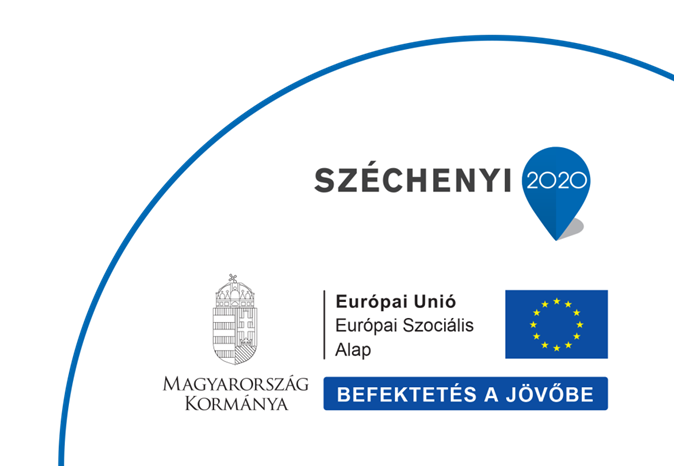 Tóth tamás béla s.k.igazgatóFéja Géza Közösségi Ház		